DIPARTIMENTO DI CHIMICA E TECNOLOGIE CHIMICHEFirme di sostegno alla candidatura alla carica di Direttore del Dipartimento 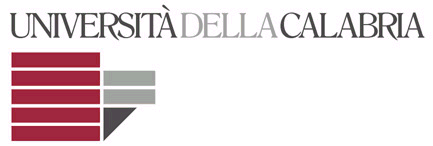 del Prof. __________________________________________________________  I sottoscritti dichiarano di appoggiare la candidatura del Prof. ____________________________________________ alla carica di Direttore di Dipartimento per   il periodo   1 novembre 2024 – 31 ottobre 2025: Cognome e NomeData di NascitaLuogo di NascitaQualificaFirma12345